Profesiones y oficios Comentaran al párvulo/a que están aprendiendo las profesiones y oficios.Exponer al párvulo/a la imagen y que mencione que profesión u oficio observa (solo mencionar, no diferencias o clasificar)Mencionar al párvulo/a que el día de hoy jugaran a ser cajera/o. Explicar al párvulo/a características básicas como por ejemplo: función, implementos,  vestimenta, personal con el que trabaja. (puede utilizar imágenes, videos, cosas de la casa, etc.)Buscar en conjunto los implementos que necesitan para jugar al cajero/a, si no tienen inventar y utilizar la imaginación con otros objetos de la casa o juguetes. Luego el apoderado/a puede ir jugando a ser cliente y el párvulo cajero/a, o al revés.Finalmente el párvulo/a mencionara al apoderado/a que función cumple la cajera/o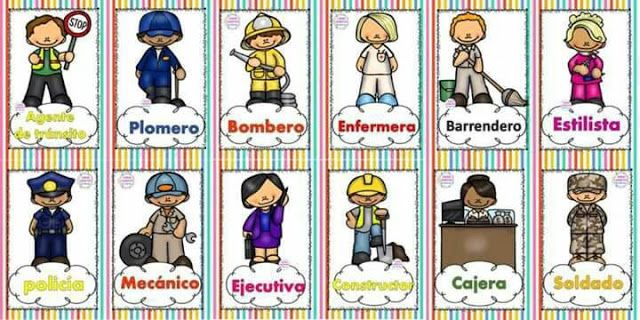 